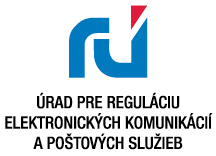 Príloha č. 3k výzve na predloženie ponúk do výberového konania na vydanie individuálnych povolení na používanie frekvencií 
z frekvenčného pásma 3400 – 3600 MHzformou elektronickej aukcieVzor prehlásenia o kompletnosti predloženej ponuky a čestné prehláseniePrehlásenie o kompletnosti predloženej ponukyÚčastník výberového konania na vydanie individuálnych povolení na používanie frekvencií z frekvenčného pásma 3400 – 3600 MHz formou elektronickej aukcie,Spoločnosť: ………………………………….…………………………….....Sídlo: ………………………………….……………………………………....IČO: ………………………………….………………………………………..Zástupca: …………………………………................................................resp. v prípade ak je účastník fyzickou osobou,Titul, meno, priezvisko: ……………………….………………………….....Adresa trvalého pobytu:……………….…………………………………….Dátum narodenia: ………………………………….………………………..resp. v prípade, ak je účastník fyzickou osobou – podnikateľom,Obchodné meno: ……………………….……………………………..........Miesto podnikania:……………….……………………………………........Titul, meno, priezvisko: ……………………….……………………………Identifikačné číslo: ………………………………….………………………týmto prehlasujem, že ponuku, ktorú predkladám do výberového konania na vydanie individuálnych povolení na používanie frekvencií z frekvenčného pásma 3400 – 3600 MHz formou elektronickej aukcie považujem za kompletnú a záväznú vo vzťahu ku všetkým požiadavkám uvedeným vo výzve na predloženie ponúk do výberového konania na vydanie individuálnych povolení na používanie frekvencií z frekvenčného pásma 3400 – 3600 MHz formou elektronickej aukcie. Taktiež čestne prehlasujem, že nie som navzájom ovládajúcou, alebo ovládanou osobou a/alebo nekonám v zhode s iným predkladateľom ponuky do tohto výberového konania podľa § 66a a § 66b zák. č. 513/1991 Zb. Obchodný zákonník v znení neskorších predpisov. V ...................... dňa ............................................................................................Účastník(obchodná spoločnosť, titul, meno, priezvisko, funkcia a podpis osoby oprávnenej konať v mene účastníka)(úradne overený podpis)